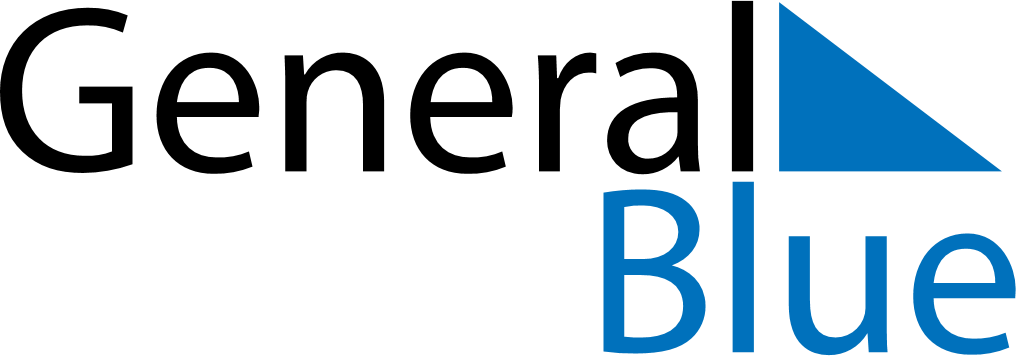 March 2168March 2168March 2168March 2168March 2168SundayMondayTuesdayWednesdayThursdayFridaySaturday12345678910111213141516171819202122232425262728293031